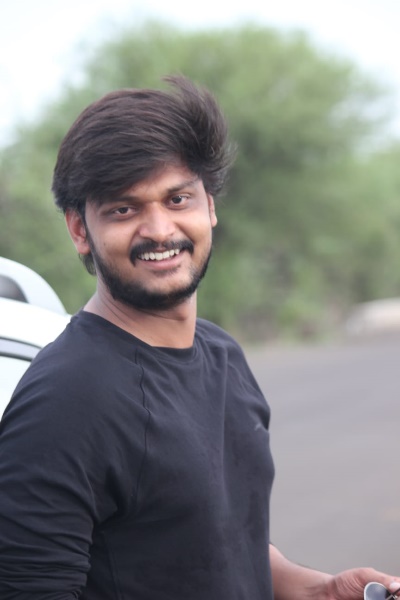 Dr. Prashant Haridas KhatalMBBS, MD (Anaesthesiology) at Dr. Vaishampayan Memorial Govt. Medical College, Solapur